                                 DIRECCIÓN DE EDUCACIÓN SUPERIOR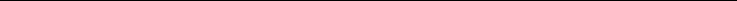 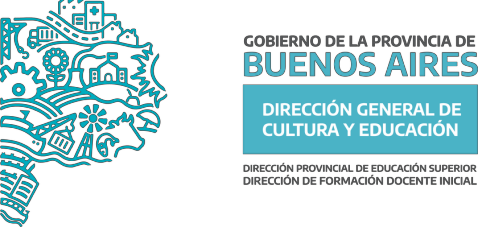                                                                                                                              INSTITUTO SUPERIOR DE FORMACIÓN DOCENTE Nº 1                                                                                                                              Abuelas de Plaza de MayoA14aSOLICITUD DE EQUIVALENCIA. POR ASIGNATURA(A completar por el estudiante, una por asignatura)Corresponde al estudiante............................................................................................................................ El que suscribe, estudiante de........... año de la carrera.................................................…………………….............................…………………………. solicita se le reconozca equivalencia de estudios de la siguienteasignatura aprobada en ....................... año de la carrera…….....................................................................…………………………………………………………………………………………......en el año.………............ Materia aprobada	Materia a reconocer por equivalencia......................................................	......................................................Adjunta a la presente el programa debidamente autenticado y el certificado o constancia que acredita su aprobación.Avellaneda,.......... de................................. de..................	……………………………………….Firma del estudianteA completar por el profesorConsidero que debe concederse la equivalencia	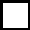 Considero que debe concederse equivalencia parcialNo debe concederseFundamentación.........................................................................................................................................................................................................................................................................................................................................................................................................................................................................................................................................................................................................................................................................................................................................................................………………………………………………………………………………………………………….……………………………………………………………………………………………………………….Avellaneda,……… de…………………….. de………..	………………………………Firma del ProfesorNotificación del estudiante........................................….Fecha: …………………….............................................. Sello del establecimiento	Firma y sello aclaratorio del Director/a